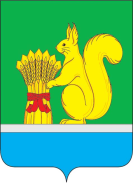 Об    участии в проекте по поддержке местных инициатив в Кировской области муниципальным образованием Уржумский муниципальный район Кировской области в 2024 году	В соответствии со статьей 25 Устава Уржумского муниципального района, на основании ходатайства главы администрации Уржумского муниципального района и обращений населения Уржумского района Уржумская районная Дума решила:1. Принять участие в проекте по поддержке местных инициатив в Кировской области в 2024 году муниципальным образованием Уржумский муниципальный район Кировской области в конкурсном отборе районов. 	2. Заместителю Главы администрации Уржумского муниципального района, начальнику управления по вопросам жизнеобеспечения (Семиглазову И.Н.) организовать и провести в соответствии с требованиями, предъявляемыми на участие в проекте организационные мероприятия и подготовить экономические обоснования, сметы расходов на объекты для отбора и участия в проекте.3. Контроль за исполнением настоящего решения возложить на постоянную депутатскую комиссию Уржумской районной Думы  по промышленности, сельскому хозяйству, жилищно – коммунальному хозяйству, экологии и природопользованию (Борняков О.Л.)        4. Настоящее решение вступает в силу с момента его принятия и подлежит опубликованию в «Информационном бюллетене органов местного самоуправления Уржумского района Кировской области».ПредседательУржумской районной Думы                                                     Л.Ю. ВоробьеваУРЖУМСКАЯ РАЙОННАЯ ДУМА ШЕСТОГО СОЗЫВАРЕШЕНИЕ25.04.2023                                                                                                   №16/136                                             г. Уржум Кировской области